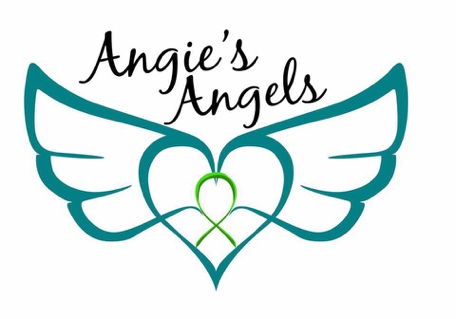 Angela Dallaire Bruce Memorial ScholarshipApplication515 S. Main St Eaton Rapids, Mi 48827 		adbscholarship@gmail.com  adbscholarship.orgPlease check which music camp you would like to attend   Vocal Music   Instrumental MusicIf you are interested in Instrumental Music (Band) Camp:Do you own your own instrument?   Yes   NoWhich instrument do you play?  ___________________How many years have you played your instrument?  ______________________Will you have transportation to the camp?   Yes   NoPlease answer one of the following essay questions.  Your response must be 200 to 300 written words or 3 to 5 minutes in video.  You may answer on paper and submit it with your application, or you may record a video and email it to adbscholarship@gmail.com: 1.  What does music mean to you?2.  Why would you like to go to music camp?3.  What are your goals and plans for your future?A letter of recommendation from a music teacher is strongly recommended but not required.Student / Applicant Signature:  ______________________		Date:  _______________Parent or Guardian Signature:  _____________________		Date:  _______________For the principal or school counselor onlyDo you certify that the student applicant meets any of the following criteria (please check all that apply)  Student qualifies for the free and reduced lunch program  Student has an IEP/504 plan  Student is in the ESL program  Other reason the student is considered “at risk”If you selected other, please briefly describe why below:Name:  _______________________          Position:  ________________________Signature: _____________________         Date:  __________________________Applicant InformationApplicant InformationApplicant InformationName: Name: Name: Date of birth:Phone:Phone:Current address:Current address:Current address:City:State:ZIP Code:Parent or Guardian InformationParent or Guardian InformationNameNameAddress if different:Address if different:Phone:E-mail:School InformationSchool InformationSchool InformationSchool InformationName:Name:Name:Name:Address:Address:Address:Address:City:State:ZIP Code:Phone:Last Grade Completed:Last Grade Completed:Last Grade Completed:Last Grade Completed: